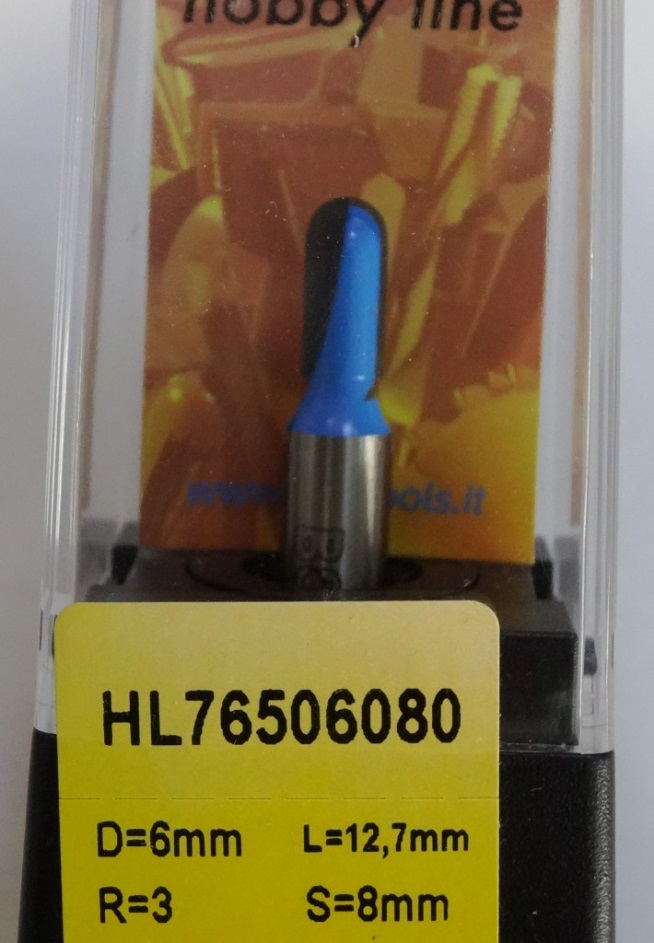 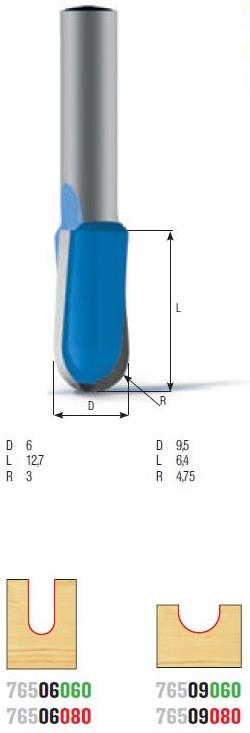 Код из 1САртикулНаименоваие/ Бренд/ПоставщикТехнические характеристикиГабаритыД*Ш*В,ммМасса,грМатериалМесто установки/НазначениеF0039167HL76506080Фреза концевая  BSP Pro прямая с полукруглым торцем  D=6  h=12,7 R=3 S=8  Z=2D=6  h=12,7 R=3 S=8  Z=21000металлДля фрезеров с ЧПУ /обрабатывающие центра /ручной инструмент – фрезерованиеF0039167HL76506080D=6  h=12,7 R=3 S=8  Z=21000металлДля фрезеров с ЧПУ /обрабатывающие центра /ручной инструмент – фрезерованиеF0039167HL76506080BSPD=6  h=12,7 R=3 S=8  Z=21000металлДля фрезеров с ЧПУ /обрабатывающие центра /ручной инструмент – фрезерование